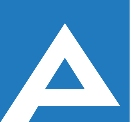 Agenţia Naţională pentru Ocuparea Forţei de MuncăCOMISIA DE CONCURS Lista candidatilor care au promovat concursul pentru ocuparea funcţiilor publice vacante Nr. d/oNume, PrenumeLocul pe care s-a plasat candidatul Agenția Națională pentru Ocupare Forței de Muncă,  Specialist/ă principal/ă, Secția Ocuparea forței de muncă Șoldănești Agenția Națională pentru Ocupare Forței de Muncă,  Specialist/ă principal/ă, Secția Ocuparea forței de muncă Șoldănești Agenția Națională pentru Ocupare Forței de Muncă,  Specialist/ă principal/ă, Secția Ocuparea forței de muncă Șoldănești1.Cîșlaru TatianaÎnvingătoare Agenția Națională pentru Ocupare Forței de Muncă,  Specialist/ă principal/ă, Direcția Generală Ocuparea forței de muncă mun. ChișinăuAgenția Națională pentru Ocupare Forței de Muncă,  Specialist/ă principal/ă, Direcția Generală Ocuparea forței de muncă mun. ChișinăuAgenția Națională pentru Ocupare Forței de Muncă,  Specialist/ă principal/ă, Direcția Generală Ocuparea forței de muncă mun. Chișinău1.Calestru IrinaÎnvingătoare